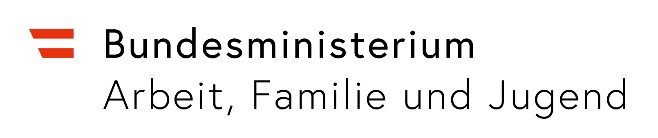 Österr. Bundes-Jugendsingen, 29. Juni bis 2. Juli 2020 in Klagenfurtsowie die Vorbewerbe in den BundesländernZustimmungserklärungLandesjugendreferat Burgenland	Bundesministerium für Arbeit,Abteilung 7 – Kultur, Bildung und Gesellschaft	Familie und JugendEuropaplatz1	Abt. II/5 – Jugendpolitik7000 Eisenstadt	Untere Donaustraße 13-15	1020 WienName des Chores: ………………………………………………………………………………………………………………………………………….Name Chorleitung: …….................................................................................................................................……..Adresse: …….................................................................................................................................................………E-Mail: ……....................................................................................................................................................……..Tel.Nr./Handy-Nr.: …….................................................................................................................................……..Sehr geehrte/r Chorleiter/in!Da mit 25. Mai 2018 die Novelle des Datenschutzgesetztes in Kraft getreten ist, benötigen wir Ihre Erklärung, dass Sie mit der dafür erforderlichen Verarbeitung Ihrer personenbezogenen Daten (siehe nachstehenden Absatz) einverstanden sind.Datenschutzrechtliche Informationen gemäß Art 13 DSGVO:❏	(Wenn Sie zustimmen, bitte erkennbar ankreuzen.)	Ich erteile hiermit die Zustimmung zur Verarbeitung folgender personenbezogener Daten zum Zweck der Einladung und der Durchführung, des Drucks der Urkunden sowie der Einteilung der Konzerte und Wettbewerbe vom Österr. Bundes-Jugendsingens 2020 durch die Landesjugendreferate der Bundesländer und dem Bundesministerium für Arbeit, Familie und Jugend: Vorname, Nachname, Titel, Adressen, E-Mail, Telefonnummern‚ Geburtsdatum, Geschlecht, Schule bzw. Arbeitgeber.❏	(Wenn Sie zustimmen, bitte erkennbar ankreuzen.) 	Ja, erkläre ich mich damit einverstanden, dass die von mir im Rahmen des Jugendsingens angefertigten Aufnahmen (Bildnisse) in unveränderter oder veränderter Form durch den Veranstalter – die Landesjugendreferate der Bundesländer (LJR) sowie dem Bundesministerium für Arbeit, Familie und Jugend (BMAFJ) – genutzt werden können. Dies gilt ohne jede Beschränkung des räumlichen oder zeitlichen Verwendungsbereiches jedoch eingeschränkt für den Zweck der Information, der Dokumentation oder der Bewerbung des Jugendsingens im Besonderen und der Aktivitäten und Angebote der LJR / des BMAFJ im Allgemeinen. Die Aufnahmen dürfen vervielfältigt, ausgestellt und öffentlich wiedergegeben werden. Dies schließt insbesondere das Internet, Foto-CDs/DVDs, USB-Sticks, Publikationen sowie Presseinformationen und Massen-Medien ein. Das LJR/BMAFJ darf dieses Recht unter gleichen Bedingungen – insbesondere hinsichtlich der Einschränkung des Zweckes – an Dritte weitergeben.Wir speichern und verarbeiten Daten ausschließlich im Sinne der Verordnung (EU) 2016/679 des Europäischen Parlaments und des Rates vom 27. April 2016 zum Schutz natürlicher Personen bei der Verarbeitung personenbezogener Daten, zum freien Datenverkehr und zur Aufhebung der Richtlinie 95/46/EG (DSGVO) sowie des durch das Datenschutz-Anpassungsgesetz novellierten Datenschutzgesetzes idF vom 25. Mai 2018. Hierfür speichern und verarbeiten wir Ihre zur Verfügung gestellten Daten. Die Bereitstellung der personenbezogenen Daten ist für die Einladung und die Durchführung, den Druck der Urkunden sowie der Einteilung der Konzerte und Wettbewerbe erforderlich. Eine Nicht-Bereitstellung hätte für Sie die Konsequenz, dass Sie nicht eingeladen werden und nicht am Jugendsingen teilnehmen können. Relevante Auszüge Ihrer Daten (Vorname, Nachname, Titel, Adressen, E-Mail, Telefonnummern, Geburtsdatum, Geschlecht, Schule bzw. Arbeitgeber, allfällige Begleitpersonen) sowie Angaben zu Größe, Kategorie, Altersdurchschnitt und Art des Chores sowie zur Einteilung der Konzerte und Wettbewerbe werden an Dienststellen der Bundesländer (Büro Landeshauptfrau/Landeshauptmann, Büro Landesrätin/Landesrat, LJR), des BMAFJ [M-Büro, Sektionsleitung und Budgetabteilung], weitere Institutionen [Bundesministerium für Bildung, Wissenschaft und Forschung] weitergeleitet.Eine Übermittlung Ihrer Daten an Drittstaaten oder internationale Organisationen erfolgt grundsätzlich nicht ohne Ihre Zustimmung. Ausgenommen sind Fälle, in denen die Übermittlung aus wichtigen Gründen des öffentlichen Interesses notwendig ist und beim Drittstaat bzw. der internationalen Organisation ein angemessener Datenschutz vorliegt. Ihre Rechte:Ihnen stehen grundsätzlich die Rechte auf Auskunft, Berichtigung, Löschung, Einschränkung, Datenübertragbarkeit, Widerruf und Widerspruch zu. Wenn Sie der Meinung sind, dass die Verarbeitung Ihrer Daten gegen das Datenschutzrecht verstößt oder Ihre datenschutzrechtlichen Ansprüche sonst in einer Weise verletzt worden sind, können Sie sich bei der Aufsichtsbehörde beschweren. In Österreich ist dies die Datenschutzbehörde.Weitere Informationen:  Sie erreichen uns unter folgenden Kontaktdaten:Bei Fragen betreffend die Vorbewerbe: Landesjugendreferat Burgenland, Raphaela Schneider, Tel.: 02682/600-2903, raphaela.schneider@bgld.gv.atDie/Den Datenschutzbeauftragte/n des Landes erreichen Sie unter: KPMG Security Service GmbH, Porzellangasse Bei Fragen betreffend den Bundesbewerb: Bundesministerium für Arbeit, Familie und Jugend, Abteilung II/5-Jugendpolitik, HR ADir Wolfgang Fürnweger, Tel.: (+43 1) 53115 633231, E-Mail: jugendpolitik@bka.gv.at.Die Datenschutzbeauftragte des Bundes erreichen Sie unter: MR Dr. Ulrike WIMMER-HELLER, Bundeskanzleramt Österreich, Datenschutzbeauftragte, Ballhausplatz 1, 1014-Wien, Tel.: (+43 1) 53115 202313.Es wird darauf hingewiesen, dass nur eine vollständig ausgefüllte Zustimmungserklärung berücksichtigt werden kann. Sollte diese nicht vorliegen, dürfen und können wir keine Einladung zur Teilnahme am Jugendsingen bzw. zum Bundes-Jugendsingen aussprechen................................						..................................................Datum								UnterschriftBitte übermitteln Sie so rasch wie möglich die ausgefüllte Zustimmungserklärung im Original an:Landesjugendreferat BurgenlandSollten Sie zum Österr. Bundes-Jugendsingen 2020 nach Klagenfurt fahren, wird diese Zustimmungserklärung an das Bundesministerium für Arbeit, Familie und Jugend, Abt. II/5 – Jugendpolitik, Untere Donaustraße 13-15, 1020 Wien weitergemittelt.